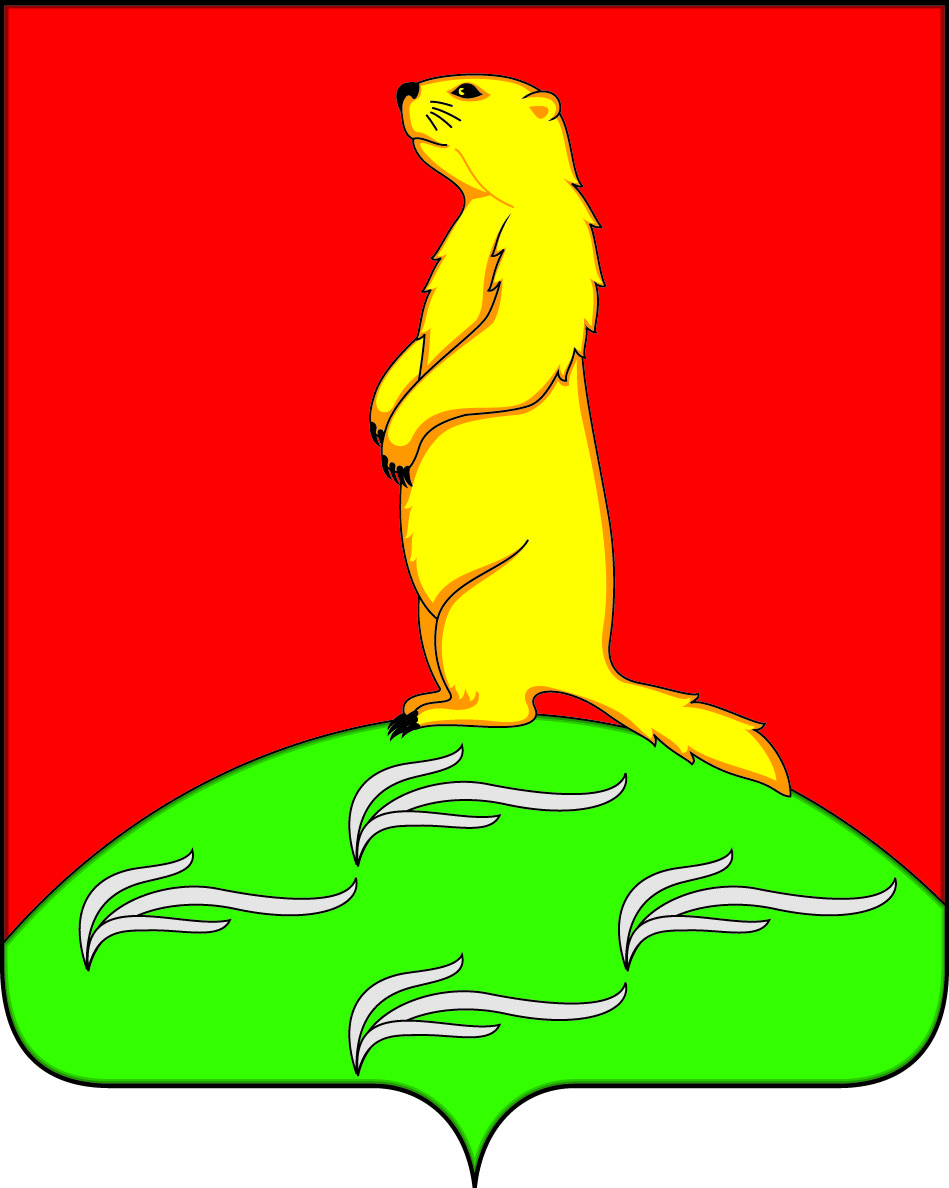 СОВЕТ НАРОДНЫХ ДЕПУТАТОВПЕРВОМАЙСКОГО СЕЛЬСКОГО ПОСЕЛЕНИЯБОГУЧАРСКОГО МУНИЦИПАЛЬНОГО РАЙОНАВОРОНЕЖСКОЙ ОБЛАСТИ  РЕШЕНИЕот «27»  апреля  2022 г.  № 116	    с.ЛебединкаОб исполнении бюджета Первомайскогосельского поселения за 2021 год Руководствуясь Бюджетным кодексом Российской  Федерации рассмотрев отчет бухгалтера МКУ «ЦБУИО Богучарского района» Яшиной Н.Н.. об исполнении бюджета за 2021 год  и  заключением  ревизионной комиссии Богучарского муниципального района об исполнении местного бюджета Первомайского сельского поселения за 2021 год, Совет народных  депутатов  Первомайского сельского поселения  Богучарского муниципального района  Воронежской  области  р е ш и л: 1.  Утвердить отчет об исполнении  бюджета за 2021 год по доходам в сумме 16512,5 тыс. рублей и по расходам в сумме 15946,9 тыс. рублей, с превышением доходов над расходами (профицит бюджета Первомайского сельского поселения) в сумме  565,6 тыс. рублей и со следующими показателями:- по поступлению доходов бюджета Первомайского сельского поселения по кодам видов доходов, подвидов доходов за 2021 год, согласно приложению 1 к настоящему решению Совета народных депутатов Первомайского сельского поселения;- по ведомственной структуре расходов бюджета Первомайского сельского поселения за 2021 год согласно приложению 2 к настоящему решению Совета народных депутатов Первомайского сельского поселения;- по распределению бюджетных ассигнований по разделам и подразделам, целевым статьям (муниципальным программам Первомайского сельского поселения), группам видов расходов классификации расходов бюджета Первомайского сельского поселения за 2021 год, согласно приложению 2 к настоящему решению Совета народных депутатов Первомайского сельского поселения;- по распределению бюджетных ассигнований по целевым статьям  (муниципальным  программам Первомайского сельского поселения), группам видов расходов, разделам, подразделам классификации расходов бюджета Первомайского сельского поселения за 2021год, согласно приложению 2 к настоящему решению Совета народных депутатов Первомайского сельского поселения;- по распределению бюджетных ассигнований на исполнение публичных нормативных обязательств Первомайского сельского поселения за 2021 год согласно приложению 2 к настоящему решению Совета народных депутатов Первомайского сельского поселения.Глава  Первомайского  сельского поселения                                       В.В.ВойтиковПриложение 1 к решению Совета народных депутатов
Первомайского сельского поселения
от   27.04.2022 № 116                                                                                                  Отчет об исполнении бюджетаПервомайского сельского поселенияза 2021 годПриложение 2 к решению Совета народных депутатов
Первомайского сельского поселения
от  27.04.2022 № 116                                                                                                 Наименованиефинансового органа     Администрация Первомайского сельского поселенияНаименование публично-правового образования        Бюджет Первомайского сельского поселенияЕдиница измерения:  руб.                                 1. Доходы бюджета                                 1. Доходы бюджета                                 1. Доходы бюджета Наименование показателяКод дохода по бюджетной классификацииИсполнено Наименование показателяКод дохода по бюджетной классификацииИсполнено Наименование показателяКод дохода по бюджетной классификацииИсполнено135Доходы бюджета - всегоx16 512 519,61в том числе:  НАЛОГОВЫЕ И НЕНАЛОГОВЫЕ ДОХОДЫ182 1 00 00000 00 0000 0002 530 207,48  НАЛОГИ НА ПРИБЫЛЬ, ДОХОДЫ182 1 01 00000 00 0000 000178 101,68Налог на доходы физических лиц182 1 01 02000 01 0000 110178 101,68Налог на доходы физических лиц с доходов, источником которых является налоговый агент, за исключением доходов, в отношении которых исчисление и уплата налога осуществляются в соответствии со статьями 227, 227.1 и 228 Налогового кодекса Российской Федерации182 1 01 02010 01 0000 110178 023,33Налог на доходы физических лиц с доходов, источником которых является налоговый агент, за исключением доходов, в отношении которых исчисление и уплата налога осуществляются в соответствии со статьями 227, 227.1 и 228 Налогового кодекса Российской Федерации (сумма платежа (перерасчеты, недоимка и задолженность по соответствующему платежу, в том числе по отмененному)182 1 01 02010 01 1000 110178 023,12Налог на доходы физических лиц с доходов, источником которых является налоговый агент, за исключением доходов, в отношении которых исчисление и уплата налога осуществляются в соответствии со статьями 227, 227.1 и 228 Налогового кодекса Российской Федерации (пени по соответствующему платежу)182 1 01 02010 01 2100 1100,21Налог на доходы физических лиц с доходов, полученных от осуществления деятельности физическими лицами, зарегистрированными в качестве индивидуальных предпринимателей, нотариусов, занимающихся частной практикой, адвокатов, учредивших адвокатские кабинеты, и других лиц, занимающихся частной практикой в соответствии со статьей 227 Налогового кодекса Российской Федерации182 1 01 02020 01 0000 11074,65Налог на доходы физических лиц с доходов, полученных от осуществления деятельности физическими лицами, зарегистрированными в качестве индивидуальных предпринимателей, нотариусов, занимающихся частной практикой, адвокатов, учредивших адвокатские кабинеты, и других лиц, занимающихся частной практикой в соответствии со статьей 227 Налогового кодекса Российской Федерации (сумма платежа (перерасчеты, недоимка и задолженность по соответствующему платежу, в том числе по отмененному)182 1 01 02020 01 1000 11074,50Налог на доходы физических лиц с доходов, полученных от осуществления деятельности физическими лицами, зарегистрированными в качестве индивидуальных предпринимателей, нотариусов, занимающихся частной практикой, адвокатов, учредивших адвокатские кабинеты, и других лиц, занимающихся частной практикой в соответствии со статьей 227 Налогового кодекса Российской Федерации (пени по соответствующему платежу)182 1 01 02020 01 2100 1100,15Налог на доходы физических лиц с доходов, полученных физическими лицами в соответствии со статьей 228 Налогового кодекса Российской Федерации182 1 01 02030 01 0000 1103,70Налог на доходы физических лиц с доходов, полученных физическими лицами в соответствии со статьей 228 Налогового кодекса Российской Федерации182 1 01 02030 01 1000 1103,64Налог на доходы физических лиц с доходов, полученных физическими лицами в соответствии со статьей 228 Налогового кодекса Российской Федерации182 1 01 02030 01 2100 1100,06  НАЛОГИ НА СОВОКУПНЫЙ ДОХОД182 1 05 00000 00 0000 000898 865,22Единый сельскохозяйственный налог182 1 05 03000 01 0000 110898 865,22Единый сельскохозяйственный налог182 1 05 03010 01 0000 110898 865,22Единый сельскохозяйственный налог182 1 05 03010 01 1000 110898 850,29Единый сельскохозяйственный налог182 1 05 03010 01 2100 11014,93  НАЛОГИ НА ИМУЩЕСТВО182 1 06 00000 00 0000 0001 453 240,58Налог на имущество физических лиц182 1 06 01000 00 0000 110101 597,92Налог на имущество физических лиц, взимаемый по ставкам, применяемым к объектам налогообложения, расположенным в границах сельских поселений182 1 06 01030 10 0000 110101 597,92Налог на имущество физических лиц182 1 06 01030 10 1000 110100 766,91Налог на имущество физических лиц, взимаемый по ставкам, применяемым к объектам налогообложения, расположенным в границах сельских поселений (пени по соответствующему платежу)182 1 06 01030 10 2100 110831,01Земельный налог182 1 06 06000 00 0000 1101 351 642,66Земельный налог с организаций182 1 06 06030 00 0000 110620 826,23Земельный налог с организаций, обладающих земельным участком, расположенным в границах сельских поселений182 1 06 06033 10 0000 110620 826,23Земельный налог с организаций, обладающих земельным участком, расположенным в границах сельских поселений  (сумма платежа (перерасчеты, недоимка и задолженность по соответствующему платежу, в том числе по отмененному)182 1 06 06033 10 1000 110614 382,33Земельный налог с организаций, обладающих земельным участком, расположенным в границах  сельских  поселений  (пени по соответствующему платежу)182 1 06 06033 10 2100 1106 443,90Земельный налог с физических лиц182 1 06 06040 00 0000 110730 816,43Земельный налог с физических лиц, обладающих земельным участком, расположенным в границах сельских поселений182 1 06 06043 10 0000 110730 816,43Земельный налог с физических лиц182 1 06 06043 10 1000 110722 905,34Земельный налог с физических лиц, обладающих земельным участком, расположенным в границах сельских поселений  (пени по соответствующему платежу)182 1 06 06043 10 2100 1107 911,09  НАЛОГОВЫЕ И НЕНАЛОГОВЫЕ ДОХОДЫ914 1 00 00000 00 0000 00089 256,30  ГОСУДАРСТВЕННАЯ ПОШЛИНА914 1 08 00000 00 0000 00010 900,00Государственная пошлина за совершение нотариальных действий (за исключением действий, совершаемых консульскими учреждениями Российской Федерации)914 1 08 04000 01 0000 11010 900,00Государственная пошлина за совершение нотариальных действий должностными лицами органов местного самоуправления, уполномоченными в соответствии с законодательными актами Российской Федерации на совершение нотариальных действий914 1 08 04020 01 0000 11010 900,00Государственная пошлина за совершение нотариальных действий должностными лицами органов местного самоуправления, уполномоченными в соответствии с законодательными актами Российской Федерации на совершение нотариальных действий914 1 08 04020 01 1000 11010 900,00  ДОХОДЫ ОТ ИСПОЛЬЗОВАНИЯ ИМУЩЕСТВА, НАХОДЯЩЕГОСЯ В ГОСУДАРСТВЕННОЙ И МУНИЦИПАЛЬНОЙ СОБСТВЕННОСТИ914 1 11 00000 00 0000 0008 030,40Доходы, получаемые в виде арендной либо иной платы за передачу в возмездное пользование государственного и муниципального имущества (за исключением имущества бюджетных и автономных учреждений, а также имущества государственных и муниципальных унитарных предприятий, в том числе казенных)914 1 11 05000 00 0000 1208 030,40Доходы от сдачи в аренду имущества, находящегося в оперативном управлении органов государственной власти, органов местного самоуправления, органов управления государственными внебюджетными фондами и созданных ими учреждений (за исключением имущества бюджетных и автономных учреждений)914 1 11 05030 00 0000 1208 030,40Доходы от сдачи в аренду имущества, находящегося в оперативном управлении органов управления сельских поселений и созданных ими учреждений (за исключением имущества муниципальных бюджетных и автономных учреждений)914 1 11 05035 10 0000 1208 030,40  ШТРАФЫ, САНКЦИИ, ВОЗМЕЩЕНИЕ УЩЕРБА914 1 16 00000 00 0000 00038 031,90Штрафы, неустойки, пени, уплаченные в соответствии с законом или договором в случае неисполнения или ненадлежащего исполнения обязательств перед государственным (муниципальным) органом, органом управления государственным внебюджетным фондом, казенным учреждением, Центральным банком Российской Федерации, иной организацией, действующей от имени Российской Федерации914 1 16 07000 00 0000 14038 031,90Штрафы, неустойки, пени, уплаченные в случае просрочки исполнения поставщиком (подрядчиком, исполнителем) обязательств, предусмотренных государственным (муниципальным) контрактом914 1 16 07010 00 0000 14038 031,90Штрафы, неустойки, пени, уплаченные в случае просрочки исполнения поставщиком (подрядчиком, исполнителем) обязательств, предусмотренных муниципальным контрактом, заключенным муниципальным органом, казенным учреждением сельского поселения914 1 16 07010 10 0000 14038 031,90  ПРОЧИЕ НЕНАЛОГОВЫЕ ДОХОДЫ914 1 17 00000 00 0000 00032 294,00Прочие неналоговые доходы914 1 17 05000 00 0000 18032 294,00Прочие неналоговые доходы бюджетов сельских поселений914 1 17 05050 10 0000 18032 294,00  БЕЗВОЗМЕЗДНЫЕ ПОСТУПЛЕНИЯ914 2 00 00000 00 0000 00013 893 055,83  БЕЗВОЗМЕЗДНЫЕ ПОСТУПЛЕНИЯ ОТ ДРУГИХ БЮДЖЕТОВ БЮДЖЕТНОЙ СИСТЕМЫ РОССИЙСКОЙ ФЕДЕРАЦИИ914 2 02 00000 00 0000 00012 622 655,83Дотации бюджетам бюджетной системы Российской Федерации914 2 02 10000 00 0000 150279 400,00Дотации на выравнивание бюджетной обеспеченности914 2 02 15001 00 0000 150279 400,00Дотации бюджетам сельских поселений на выравнивание бюджетной обеспеченности из бюджета субъекта Российской Федерации914 2 02 15001 10 0000 150279 400,00Субсидии бюджетам бюджетной системы Российской Федерации (межбюджетные субсидии)914 2 02 20000 00 0000 1501 791 275,00Прочие субсидии914 2 02 29999 00 0000 1501 791 275,00Прочие субсидии бюджетам сельских поселений914 2 02 29999 10 0000 1501 791 275,00Субвенции бюджетам бюджетной системы Российской Федерации914 2 02 30000 00 0000 15090 600,00Субвенции бюджетам на осуществление первичного воинского учета на территориях, где отсутствуют военные комиссариаты914 2 02 35118 00 0000 15090 600,00Субвенции бюджетам сельских поселений на осуществление первичного воинского учета на территориях, где отсутствуют военные комиссариаты914 2 02 35118 10 0000 15090 600,00Иные межбюджетные трансферты914 2 02 40000 00 0000 15010 461 380,83Межбюджетные трансферты, передаваемые бюджетам муниципальных образований на осуществление части полномочий по решению вопросов местного значения в соответствии с заключенными соглашениями914 2 02 40014 00 0000 1506 466 325,83Межбюджетные трансферты, передаваемые бюджетам сельских поселений из бюджетов муниципальных районов на осуществление части полномочий по решению вопросов местного значения в соответствии с заключенными соглашениями914 2 02 40014 10 0000 1506 466 325,83Межбюджетные трансферты, передаваемые бюджетам для компенсации дополнительных расходов, возникших в результате решений, принятых органами власти другого уровня914 2 02 45160 00 0000 15072 487,50Межбюджетные трансферты, передаваемые бюджетам сельских поселений для компенсации дополнительных расходов, возникших в результате решений, принятых органами власти другого уровня914 2 02 45160 10 0000 15072 487,50Прочие межбюджетные трансферты, передаваемые бюджетам914 2 02 49999 00 0000 1503 922 567,50Прочие межбюджетные трансферты, передаваемые бюджетам сельских поселений914 2 02 49999 10 0000 1503 922 567,50  ПРОЧИЕ БЕЗВОЗМЕЗДНЫЕ ПОСТУПЛЕНИЯ914 2 07 00000 00 0000 0001 270 400,00Прочие безвозмездные поступления в бюджеты сельских поселений914 2 07 05000 10 0000 1501 270 400,00Поступления от денежных пожертвований, предоставляемых физическими лицами получателям средств бюджетов сельских поселений914 2 07 05020 10 0000 150870 400,00Прочие безвозмездные поступления в бюджеты сельских поселений914 2 07 05030 10 0000 150400 000,00    2. Расходы бюджета    2. Расходы бюджета    2. Расходы бюджета Наименование показателяКод расхода по бюджетной классификацииИсполнено Наименование показателяКод расхода по бюджетной классификацииИсполнено Наименование показателяКод расхода по бюджетной классификацииИсполнено135Расходы бюджета - всегоx15 946 875,48в том числе:Расходы на обеспечение деятельности главы сельского поселения914 0102 39 2 01 92020 000753 527,57 Расходы на выплаты персоналу в целях обеспечения выполнения функций государственными (муниципальными) органами, казенными учреждениями, органами управления государственными внебюджетными фондами914 0102 39 2 01 92020 100753 527,57 Расходы на выплаты персоналу государственных (муниципальных) органов914 0102 39 2 01 92020 120753 527,57 Фонд оплаты труда государственных (муниципальных) органов914 0102 39 2 01 92020 121579 674,00 Взносы по обязательному социальному страхованию на выплаты денежного содержания и иные выплаты работникам государственных (муниципальных) органов914 0102 39 2 01 92020 129173 853,57 Расходы на обеспечение функций органов местного самоуправления914 0104 39 2 01 92010 000718 110,98 Расходы на выплаты персоналу в целях обеспечения выполнения функций государственными (муниципальными) органами, казенными учреждениями, органами управления государственными внебюджетными фондами914 0104 39 2 01 92010 100648,00 Расходы на выплаты персоналу государственных (муниципальных) органов914 0104 39 2 01 92010 120648,00 Иные выплаты персоналу государственных (муниципальных) органов, за исключением фонда оплаты труда914 0104 39 2 01 92010 122648,00 Закупка товаров, работ и услуг для обеспечения государственных (муниципальных) нужд914 0104 39 2 01 92010 200522 751,48 Иные закупки товаров, работ и услуг для обеспечения государственных (муниципальных) нужд914 0104 39 2 01 92010 240522 751,48 Закупка товаров, работ, услуг в сфере информационно-коммуникационных технологий914 0104 39 2 01 92010 242128 910,75 Прочая закупка товаров, работ и услуг914 0104 39 2 01 92010 244292 017,60 Закупка энергетических ресурсов914 0104 39 2 01 92010 247101 823,13 Иные бюджетные ассигнования914 0104 39 2 01 92010 800194 711,50 Уплата налогов, сборов и иных платежей914 0104 39 2 01 92010 850194 711,50 Уплата налога на имущество организаций и земельного налога914 0104 39 2 01 92010 851123 124,00 Уплата прочих налогов, сборов914 0104 39 2 01 92010 85268 250,00 Уплата иных платежей914 0104 39 2 01 92010 8533 337,50 Оплата труда и начисления на выплаты по оплате труда муниципальных служащих914 0104 39 2 01 92011 000430 552,14 Расходы на выплаты персоналу в целях обеспечения выполнения функций государственными (муниципальными) органами, казенными учреждениями, органами управления государственными внебюджетными фондами914 0104 39 2 01 92011 100430 552,14 Расходы на выплаты персоналу государственных (муниципальных) органов914 0104 39 2 01 92011 120430 552,14 Фонд оплаты труда государственных (муниципальных) органов914 0104 39 2 01 92011 121331 613,00 Взносы по обязательному социальному страхованию на выплаты денежного содержания и иные выплаты работникам государственных (муниципальных) органов914 0104 39 2 01 92011 12998 939,14 Оплата труда и начисления на выплаты по оплате труда немуниципальных служащих914 0104 39 2 01 92012 000812 394,09 Расходы на выплаты персоналу в целях обеспечения выполнения функций государственными (муниципальными) органами, казенными учреждениями, органами управления государственными внебюджетными фондами914 0104 39 2 01 92012 100812 394,09 Расходы на выплаты персоналу государственных (муниципальных) органов914 0104 39 2 01 92012 120812 394,09 Фонд оплаты труда государственных (муниципальных) органов914 0104 39 2 01 92012 121627 086,00 Взносы по обязательному социальному страхованию на выплаты денежного содержания и иные выплаты работникам государственных (муниципальных) органов914 0104 39 2 01 92012 129185 308,09 Расходы на обеспечение прочих мероприятий914 0113 39 2 07 90200 000453 240,44 Закупка товаров, работ и услуг для обеспечения государственных (муниципальных) нужд914 0113 39 2 07 90200 20022 340,44 Иные закупки товаров, работ и услуг для обеспечения государственных (муниципальных) нужд914 0113 39 2 07 90200 24022 340,44 Закупка товаров, работ, услуг в сфере информационно-коммуникационных технологий914 0113 39 2 07 90200 2429 054,44 Прочая закупка товаров, работ и услуг914 0113 39 2 07 90200 24413 286,00  Межбюджетные трансферты914 0113 39 2 07 90200 500430 900,00  Иные межбюджетные трансферты914 0113 39 2 07 90200 540430 900,00  Расходы на организацию воинского учета914 0203 39 2 10 51180 00090 600,00 Расходы на выплаты персоналу в целях обеспечения выполнения функций государственными (муниципальными) органами, казенными учреждениями, органами управления государственными внебюджетными фондами914 0203 39 2 10 51180 10080 200,00 Расходы на выплаты персоналу государственных (муниципальных) органов914 0203 39 2 10 51180 12080 200,00 Фонд оплаты труда государственных (муниципальных) органов914 0203 39 2 10 51180 12161 596,00 Взносы по обязательному социальному страхованию на выплаты денежного содержания и иные выплаты работникам государственных (муниципальных) органов914 0203 39 2 10 51180 12918 604,00 Закупка товаров, работ и услуг для обеспечения государственных (муниципальных) нужд914 0203 39 2 10 51180 20010 400,00 Иные закупки товаров, работ и услуг для обеспечения государственных (муниципальных) нужд914 0203 39 2 10 51180 24010 400,00 Закупка товаров, работ, услуг в сфере информационно-коммуникационных технологий914 0203 39 2 10 51180 2422 550,49 Прочая закупка товаров, работ и услуг914 0203 39 2 10 51180 2447 849,51 Резервный фонд Правительства Воронежской области (проведение аварийно-восстановительных работ и иных мероприятий, связанных с предупреждением и ликвидацией последствий стихийных бедствий и других чрезвычайных ситуаций)914 0310 39 2 02 20570 00049 987,50 Закупка товаров, работ и услуг для обеспечения государственных (муниципальных) нужд914 0310 39 2 02 20570 20049 987,50 Иные закупки товаров, работ и услуг для обеспечения государственных (муниципальных) нужд914 0310 39 2 02 20570 24049 987,50 Прочая закупка товаров, работ и услуг914 0310 39 2 02 20570 24449 987,50 Расходы на мероприятия по защите населения и территории от чрезвычайных ситуаций природного и техногенного характера, пожарной безопасности в границах поселения914 0310 39 2 02 91450 000762 540,04 Закупка товаров, работ и услуг для обеспечения государственных (муниципальных) нужд914 0310 39 2 02 91450 20096 899,79 Иные закупки товаров, работ и услуг для обеспечения государственных (муниципальных) нужд914 0310 39 2 02 91450 24096 899,79 Прочая закупка товаров, работ и услуг914 0310 39 2 02 91450 24496 899,79 Предоставление субсидий бюджетным, автономным учреждениям и иным некоммерческим организациям914 0310 39 2 02 91450 600665 640,25 Субсидии некоммерческим организациям (за исключением государственных (муниципальных) учреждений, государственных корпораций (компаний), публично-правовых компаний)914 0310 39 2 02 91450 630665 640,25 Субсидии (гранты в форме субсидий), не подлежащие казначейскому сопровождению914 0310 39 2 02 91450 633665 640,25 Расходы на мероприятия по защите населения и территории от чрезвычайных ситуаций природного и техногенного характера, пожарной безопасности в границах поселения914 0314 39 2 02 91450 00010 000,00 Закупка товаров, работ и услуг для обеспечения государственных (муниципальных) нужд914 0314 39 2 02 91450 20010 000,00 Иные закупки товаров, работ и услуг для обеспечения государственных (муниципальных) нужд914 0314 39 2 02 91450 24010 000,00 Прочая закупка товаров, работ и услуг914 0314 39 2 02 91450 24410 000,00 Расходы на обеспечение занятости поселения за счет областного бюджета914 0401 39 1 06 78430 0002 631,50 Закупка товаров, работ и услуг для обеспечения государственных (муниципальных) нужд914 0401 39 1 06 78430 2002 631,50 Иные закупки товаров, работ и услуг для обеспечения государственных (муниципальных) нужд914 0401 39 1 06 78430 2402 631,50 Прочая закупка товаров, работ и услуг914 0401 39 1 06 78430 2442 631,50 Расходы на обеспечение занятости населения914 0401 39 1 06 92810 0009 931,63 Закупка товаров, работ и услуг для обеспечения государственных (муниципальных) нужд914 0401 39 1 06 92810 2009 931,63 Иные закупки товаров, работ и услуг для обеспечения государственных (муниципальных) нужд914 0401 39 1 06 92810 2409 931,63 Прочая закупка товаров, работ и услуг914 0401 39 1 06 92810 2449 931,63 Мероприятия по развитию сети автомобильных дорог местного значения за счет средств дорожного фонда914 0409 39 2 06 91290 000200 000,00Закупка товаров, работ и услуг для обеспечения государственных (муниципальных) нужд914 0409 39 2 06 91290 200200 000,00 Иные закупки товаров, работ и услуг для обеспечения государственных (муниципальных) нужд914 0409 39 2 06 91290 240200 000,00 Прочая закупка товаров, работ и услуг914 0409 39 2 06 91290 244200 000,00 Расходы на капитальный ремонт и ремонт автомобильных дорог общего пользования местного значения за счет средств бюджета (софинансирование)914 0409 39 2 06 S8850 0006 262 325,83 Закупка товаров, работ и услуг для обеспечения государственных (муниципальных) нужд914 0409 39 2 06 S8850 2006 262 325,83 Иные закупки товаров, работ и услуг для обеспечения государственных (муниципальных) нужд914 0409 39 2 06 S8850 2406 262 325,83Прочая закупка товаров, работ и услуг914 0409 39 2 06 S8850 2446 262 325,83 Мероприятия по развитию градостроительной деятельности (областной бюджет)914 0412 39 2 07 S8460 000299 942,72 Закупка товаров, работ и услуг для обеспечения государственных (муниципальных) нужд914 0412 39 2 07 S8460 200299 942,72 Иные закупки товаров, работ и услуг для обеспечения государственных (муниципальных) нужд914 0412 39 2 07 S8460 240299 942,72 Прочая закупка товаров, работ и услуг914 0412 39 2 07 S8460 244299 942,72 Расходы на организацию надежности функционирования системы коммунального хозяйства914 0502 39 1 01 92640 0001 109 924,60 Закупка товаров, работ и услуг для обеспечения государственных (муниципальных) нужд914 0502 39 1 01 92640 2001 109 924,60 Иные закупки товаров, работ и услуг для обеспечения государственных (муниципальных) нужд914 0502 39 1 01 92640 2401 109 924,60 Прочая закупка товаров, работ и услуг914 0502 39 1 01 92640 24415 997,46  Закупка энергетических ресурсов914 0502 39 1 01 92640 2471 093 927,14 Расходы на организацию освещения улиц населенных пунктов914 0503 39 1 02 92650 000547 377,09 Закупка товаров, работ и услуг для обеспечения государственных (муниципальных) нужд914 0503 39 1 02 92650 200547 377,09 Иные закупки товаров, работ и услуг для обеспечения государственных (муниципальных) нужд914 0503 39 1 02 92650 240547 377,09 Прочая закупка товаров, работ и услуг914 0503 39 1 02 92650 244547 377,09 Расходы на организацию освещения улиц населенных пунктов за счет средств областной субсидии (Закупка товаров, работ и услуг для обеспечения государственных (муниципальных) нужд)914 0503 39 1 02 S8670 000200 000,00 Закупка товаров, работ и услуг для обеспечения государственных (муниципальных) нужд914 0503 39 1 02 S8670 200200 000,00 Иные закупки товаров, работ и услуг для обеспечения государственных (муниципальных) нужд914 0503 39 1 02 S8670 240200 000,00 Прочая закупка товаров, работ и услуг914 0503 39 1 02 S8670 2444 010,00 Закупка энергетических ресурсов914 0503 39 1 02 S8670 247195 990,00 Организация ритуальных услуг и содержание мест захоронения914 0503 39 1 04 92670 0004 900,00 Закупка товаров, работ и услуг для обеспечения государственных (муниципальных) нужд914 0503 39 1 04 92670 2004 900,00 Иные закупки товаров, работ и услуг для обеспечения государственных (муниципальных) нужд914 0503 39 1 04 92670 2404 900,00 Прочая закупка товаров, работ и услуг914 0503 39 1 04 92670 2444 900,00 оплата услуг военно- мемориальных объектов914 0503 39 1 04 S8530 0001 765 416,00 Закупка товаров, работ и услуг для обеспечения государственных (муниципальных) нужд914 0503 39 1 04 S8530 2001 765 416,00 Иные закупки товаров, работ и услуг для обеспечения государственных (муниципальных) нужд914 0503 39 1 04 S8530 2401 765 416,00 Прочая закупка товаров, работ и услуг914 0503 39 1 04 S8530 2441 765 416,00 Расходы по прочим мероприятиям по благоустройству914 0503 39 1 05 92710 000505 131,15 Закупка товаров, работ и услуг для обеспечения государственных (муниципальных) нужд914 0503 39 1 05 92710 200505 131,15 Иные закупки товаров, работ и услуг для обеспечения государственных (муниципальных) нужд914 0503 39 1 05 92710 240505 131,15 Прочая закупка товаров, работ и услуг914 0503 39 1 05 92710 244505 131,15 Расходы на обеспечение деятельности (оказания услуг) муниципальных учреждений (ДК и клубы)914 0801 39 2 04 00610 000740 740,92 Закупка товаров, работ и услуг для обеспечения государственных (муниципальных) нужд914 0801 39 2 04 00610 200185 379,33 Иные закупки товаров, работ и услуг для обеспечения государственных (муниципальных) нужд914 0801 39 2 04 00610 240185 379,33 Закупка товаров, работ, услуг в сфере информационно-коммуникационных технологий914 0801 39 2 04 00610 24241 597,14 Прочая закупка товаров, работ и услуг914 0801 39 2 04 00610 24480 782,19 Закупка энергетических ресурсов914 0801 39 2 04 00610 24763 000,00 Межбюджетные трансферты914 0801 39 2 04 00610 500555 361,59 Иные межбюджетные трансферты914 0801 39 2 04 00610 540555 361,59 Доплаты к пенсиям муниципальных служащих914 1001 39 2 05 90470 000217 601,28 Социальное обеспечение и иные выплаты населению914 1001 39 2 05 90470 300217 601,28 Публичные нормативные социальные выплаты гражданам914 1001 39 2 05 90470 310217 601,28 Иные пенсии, социальные доплаты к пенсиям914 1001 39 2 05 90470 312217 601,28Результат исполнения бюджета (дефицит / профицит)x565 644,13                                  3. Источники финансирования дефицита бюджета                                  3. Источники финансирования дефицита бюджета                                  3. Источники финансирования дефицита бюджета Наименование показателяКод источника финансирования дефицита бюджета по бюджетной классификацииИсполнено Наименование показателяКод источника финансирования дефицита бюджета по бюджетной классификацииИсполнено Наименование показателяКод источника финансирования дефицита бюджета по бюджетной классификацииИсполнено Наименование показателяКод источника финансирования дефицита бюджета по бюджетной классификацииИсполнено Наименование показателяКод источника финансирования дефицита бюджета по бюджетной классификацииИсполнено123Источники финансирования дефицита бюджета - всегоx-565 600,35в том числе:источники внутреннего финансирования бюджетаx-из них:источники внешнего финансирования бюджетаx-из них:Изменение остатков средств-565 600,35 Изменение остатков средств000 01 05 00 00 00 0000 000-565 600,35Увеличение остатков средств, всего-16 514 545,83 Увеличение остатков средств бюджетов000 01 05 00 00 00 0000 500-16 514 545,83 Увеличение прочих остатков средств бюджетов914 01 05 02 00 00 0000 500-16 514 545,83 Увеличение прочих остатков денежных средств бюджетов914 01 05 02 01 00 0000 510-16 514 545,83 Увеличение прочих остатков денежных средств бюджетов сельских поселений914 01 05 02 01 10 0000 510-16 514 545,83Уменьшение остатков средств, всего15  948 945,83 Уменьшение остатков средств бюджетов000 01 05 00 00 00 0000 60015  948 945,83 Уменьшение прочих остатков средств бюджетов914 01 05 02 00 00 0000 60015  948 945,83 Уменьшение прочих остатков денежных средств бюджетов914 01 05 02 01 00 0000 61015  948 945,83 Уменьшение прочих остатков денежных средств бюджетов сельских поселений914 01 05 02 01 10 0000 61015  948 945,83